Вне образовательного процесса  мы  с  детьми занимаемся познавательно-исследовательской деятельностью : наблюдение м   за тем как появилась на свет бабочка, за рыбками в аквариуме. 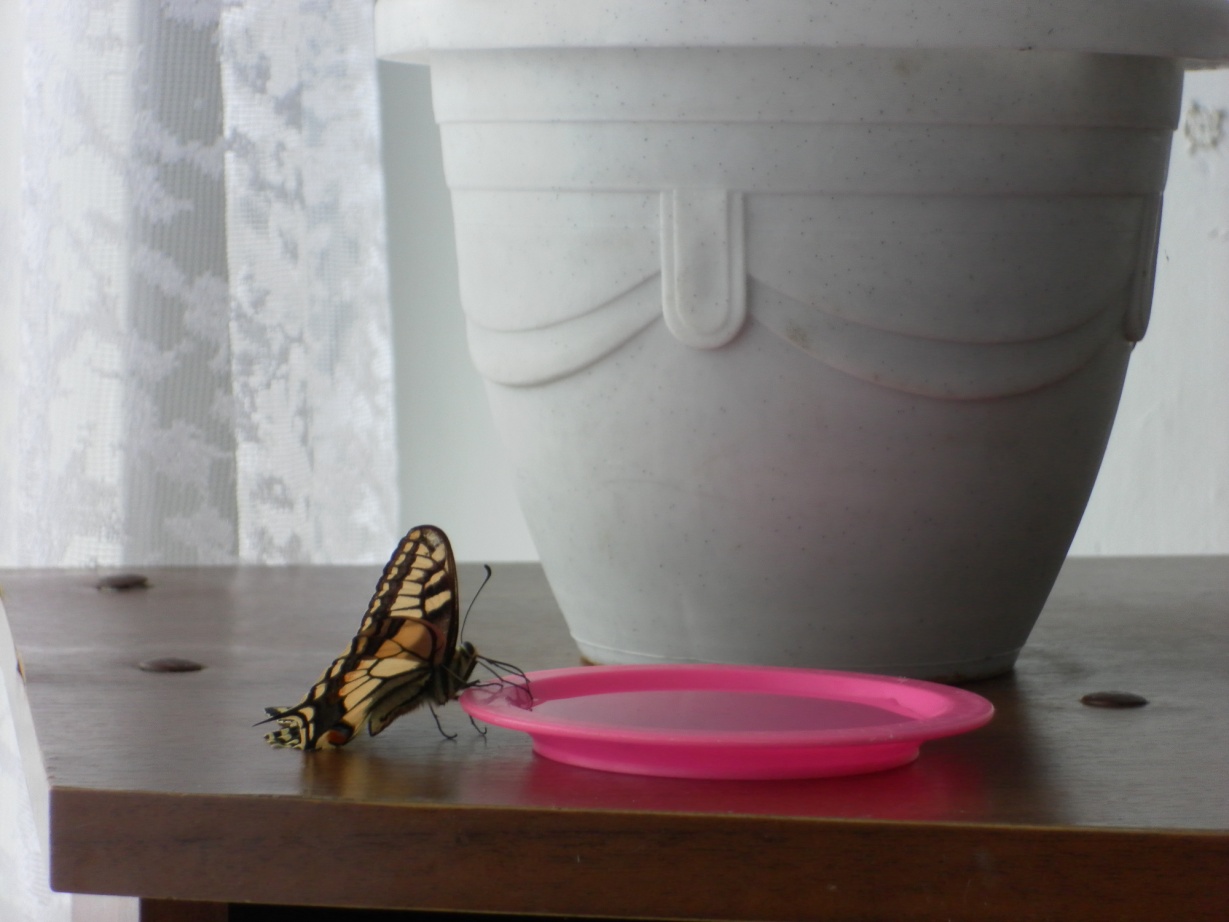 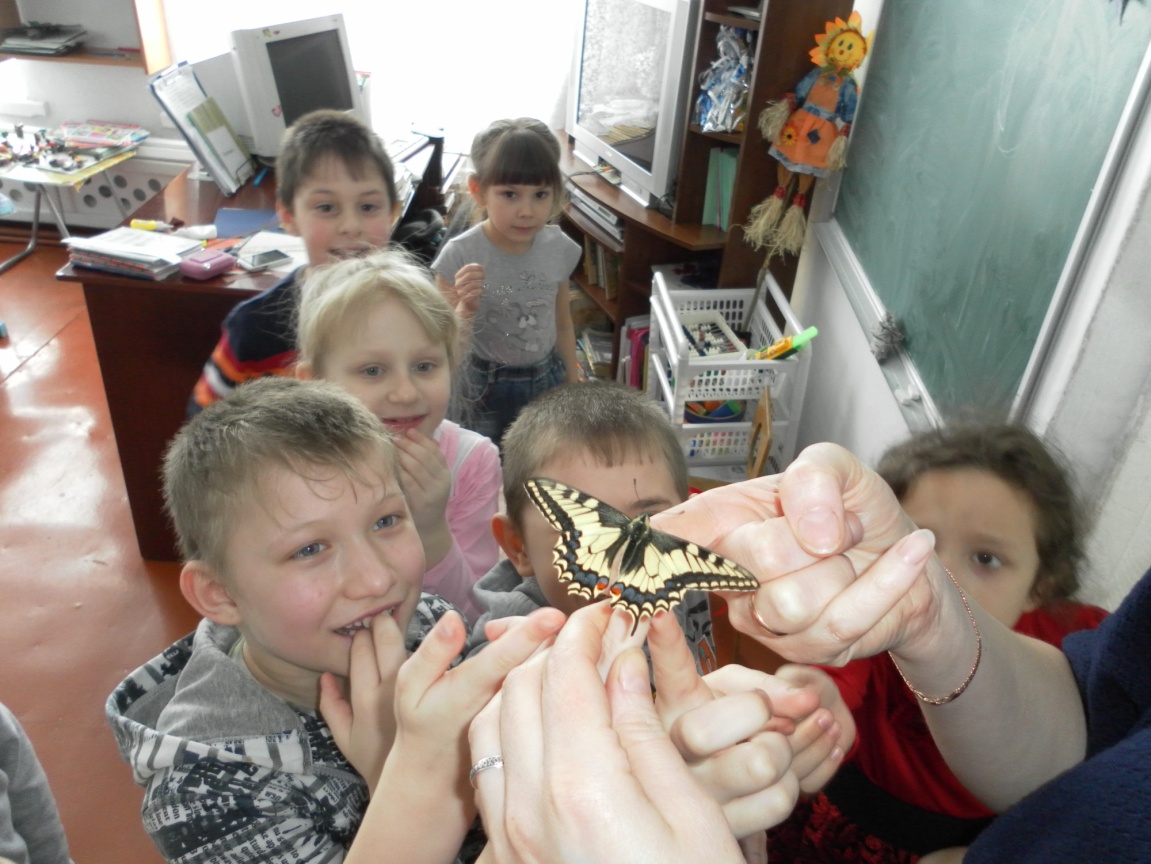 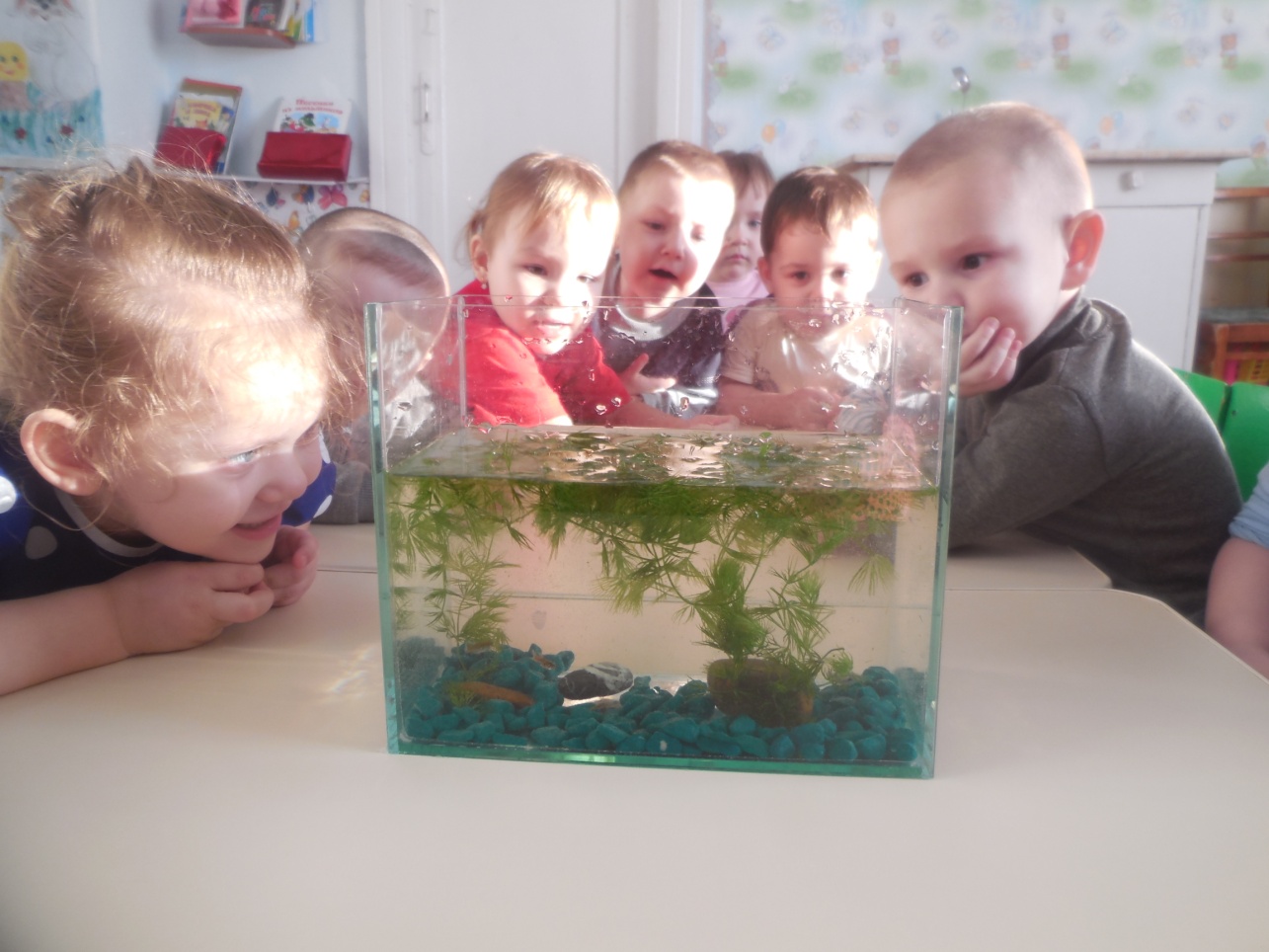  Очень интересной деятельностью является проектная деятельность.  Мною реализованы проекты «Жить нельзя нам без воды», «Куринное семейство», «Загадочная плесень» 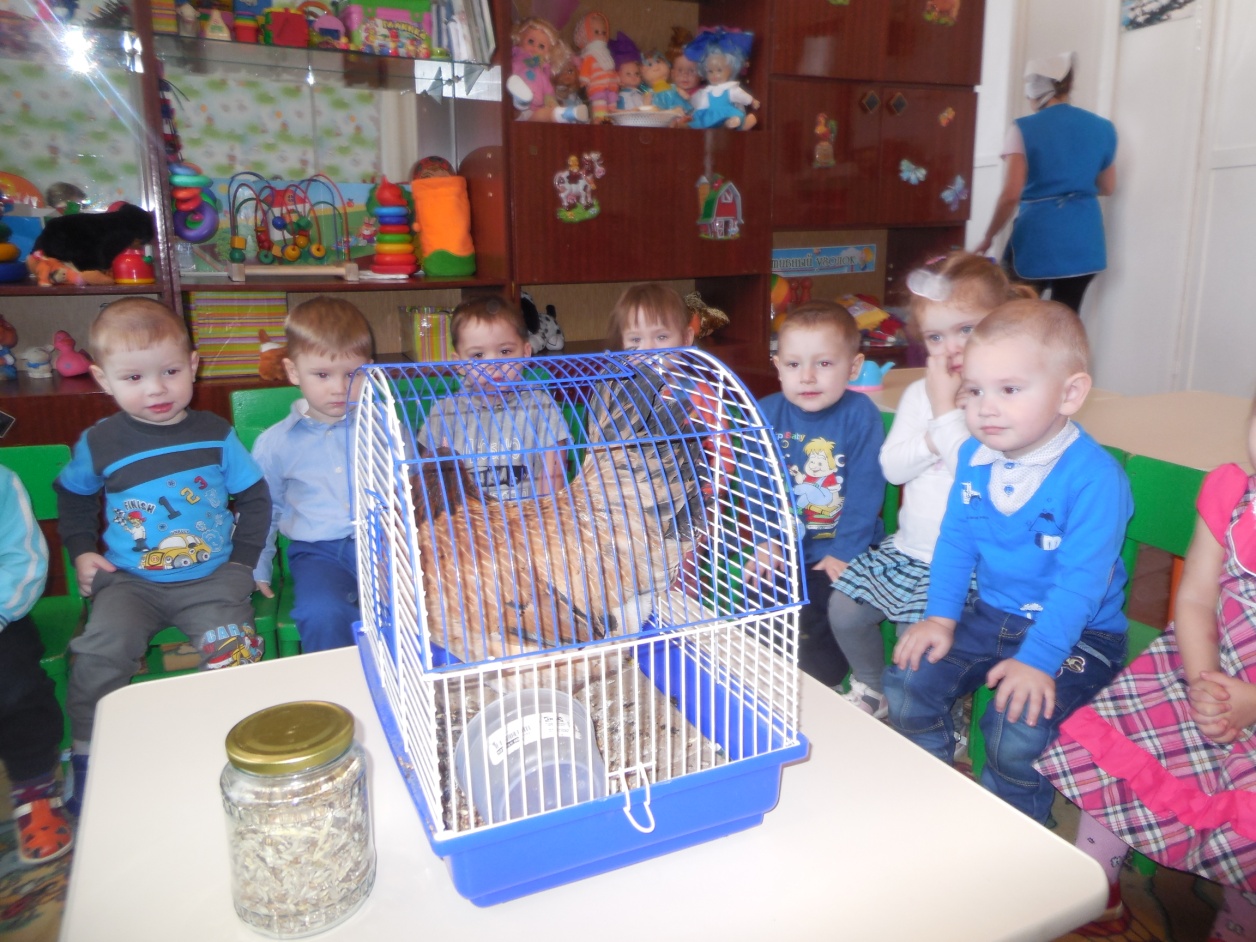 Любим играть  в подвижные игры, в дидактические игры,  а также развивать свои творческие способности рисовать и лепить .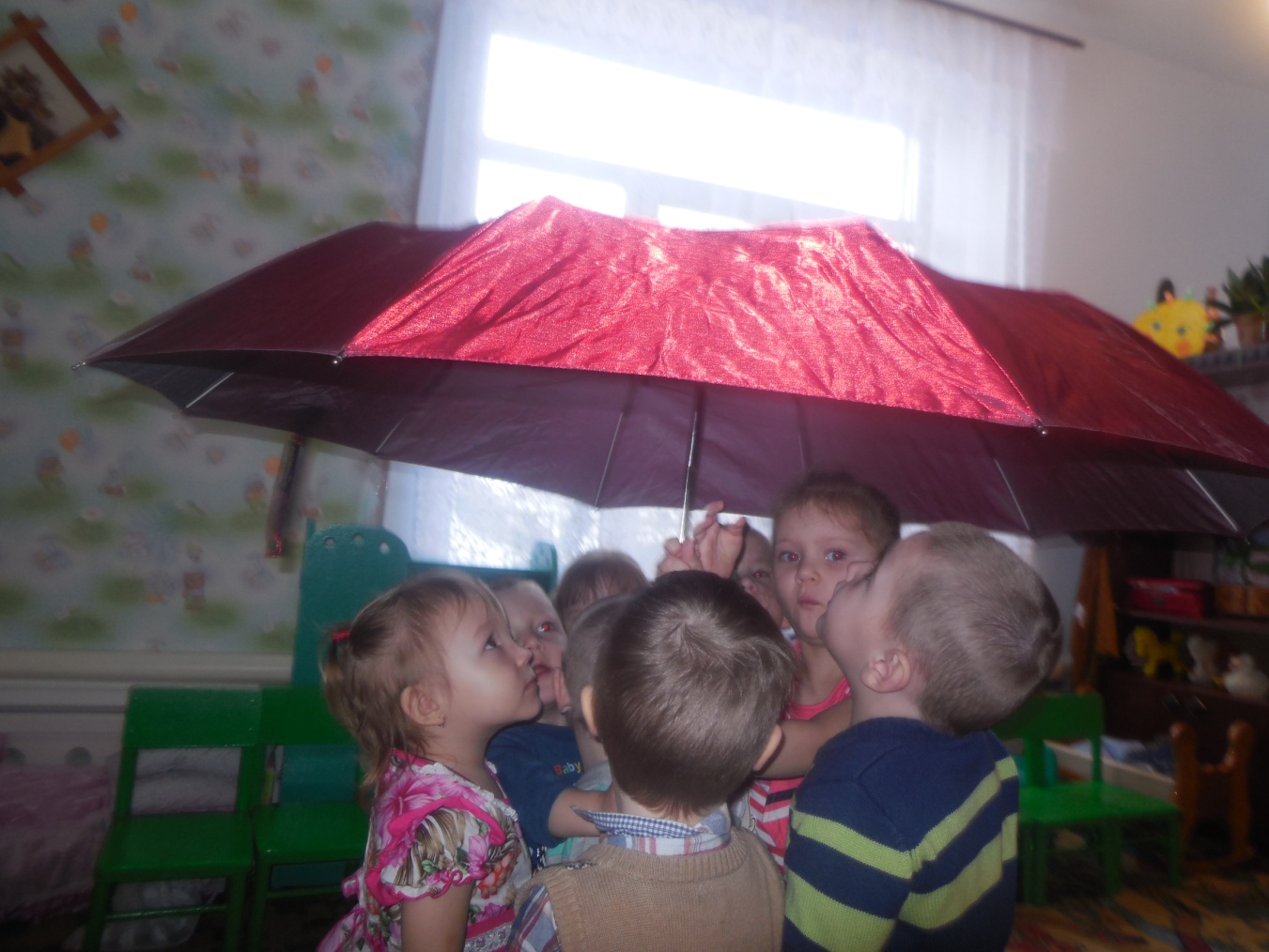 